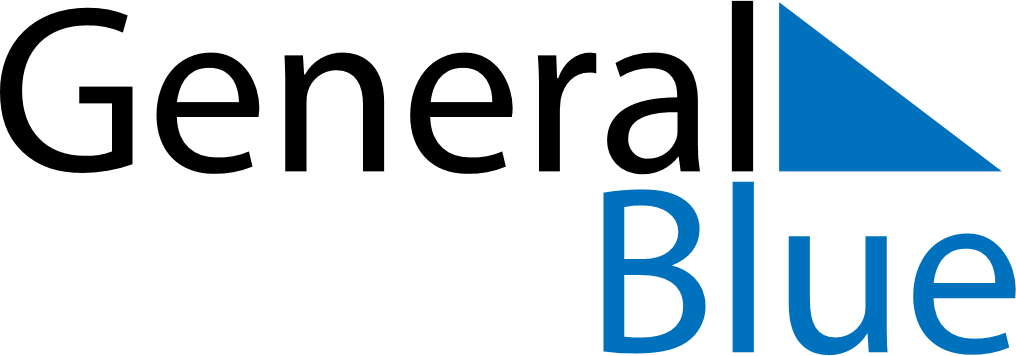 October 1902October 1902October 1902October 1902October 1902SundayMondayTuesdayWednesdayThursdayFridaySaturday12345678910111213141516171819202122232425262728293031